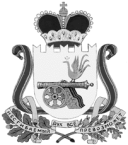 АДМИНИСТРАЦИЯВЯЗЬМА - БРЯНСКОГО СЕЛЬСКОГО ПОСЕЛЕНИЯВЯЗЕМСКОГО РАЙОНА СМОЛЕНСКОЙ ОБЛАСТИР А С П О Р Я Ж Е Н И Еот 13.05.2022                                                                                            № 40-рВ соответствии с Бюджетным кодексом Российской Федерации, Положением о бюджетном процессе в Вязьма - Брянском сельском поселении Вяземского района Смоленской области, утвержденным решением Совета депутатов Вязьма - Брянского сельского поселения Вяземского района Смоленской области от 14.11.2016 № 37: 	1. Утвердить отчет об исполнении бюджета Вязьма - Брянского сельского поселения Вяземского района Смоленской области за 1 квартал 2022 года по фактическим доходам в сумме 2 563 041,35 рублей.	2. Утвердить отчет об исполнении бюджета Вязьма - Брянского сельского поселения Вяземского района Смоленской области за 1 квартал 2022 года по расходам в сумме 2 579 790,92 рублей.3. Превышение расходов над доходами бюджета Вязьма - Брянского сельского поселения Вяземского района Смоленской области в сумме 16 749,57 рублей, что составляет 0,1 % от утвержденного годового объема доходов бюджета поселения без учета утвержденного объема безвозмездных поступлений.4. Направить отчет об исполнении бюджета Вязьма - Брянского сельского поселения Вяземского района Смоленской области за 1 квартал 2022 года с пояснительной запиской в Совет депутатов Вязьма - Брянского сельского поселения Вяземского района Смоленской области и контрольно-ревизионную комиссию муниципального образования «Вяземский район» Смоленской области.5. Опубликовать настоящее распоряжение в газете «Вяземский вестник» и разместить на официальном сайте Администрации Вязьма - Брянского сельского поселения Вяземского района Смоленской области в информационно-телекоммуникационной сети «Интернет» (http://вязьма-брянская.рф/).Глава муниципального образованияВязьма - Брянского  сельского поселенияВяземского района  Смоленской области                                        В.П. ШайтороваОтчет об исполнении бюджета Вязьма - Брянского сельского поселения Вяземского района Смоленской области за 1 квартал 2022 годаПриложение 1 к распоряжению Администрации Вязьма - Брянского сельского поселения Вяземского района Смоленской области «Об утверждении отчёта об исполнении бюджета Вязьма - Брянского сельского поселения Вяземского района Смоленской области за 1 квартал 2022 года»от 13.05.2022 № 40-рИсточники финансирования дефицита бюджета Вязьма-Брянского сельского поселения Вяземского района Смоленской области по кодам классификации источников финансирования дефицита бюджета  за 1 квартал 2022 года (рублей)Приложение 2 к распоряжению Администрации Вязьма - Брянского сельского поселения Вяземского района Смоленской области «Об утверждении отчёта об исполнении бюджета Вязьма - Брянского сельского поселения Вяземского района Смоленской области за 1 квартал 2022 года»от 13.05.2022 № 40-рДоходы бюджета Вязьма - Брянского сельского поселения Вяземского района Смоленской области по кодам классификации доходов бюджета  за 1 квартал 2022 года                                                                                                                 (рублей)Приложение 3 к распоряжению Администрации Вязьма - Брянского сельского поселения Вяземского района Смоленской области «Об утверждении отчёта об исполнении бюджета Вязьма - Брянского сельского поселения Вяземского района Смоленской области за 1 квартал 2022 года»от 13.05.2022 № 40-рРасходы бюджета Вязьма - Брянского сельского поселения Вяземского района Смоленской области по разделам и подразделам,классификации расходов бюджета  за 1 квартал 2022 года                                                                                       (рублей)Приложение 4 к распоряжению Администрации Вязьма - Брянского сельского поселения Вяземского района Смоленской области «Об утверждении отчёта об исполнении бюджета Вязьма - Брянского сельского поселения Вяземского района Смоленской области за 1 квартал 2022 года»от 13.05.2022 № 40-рРасходы бюджета Вязьма - Брянского сельского поселения Вяземского района Смоленской области по ведомственной структуре расходов бюджета за 1 квартал 2022 года(рублей)Об утверждении отчёта об исполнении бюджета Вязьма - Брянского сельского поселения Вяземского района Смоленской области за 1 квартал 2022 годаУТВЕРЖДЕНраспоряжением Администрации Вязьма - Брянского сельского поселения Вяземского района Смоленской областиот 13.05.2022 № 40-рКодНаименование кода группы, подгруппы, статьи, вида источника финансирования дефицитов бюджетов, кода классификации операций сектора государственного управления, относящихся к источникам финансирования дефицитов бюджетовСумма12301 00 00 00 00 0000 000Источники финансирования дефицита бюджета - всего16 749,5601 05 00 00 00 0000 000Изменение остатков средств16 749,5601 05 00 00 00 0000 500Увеличение остатков средств бюджетов-2 563 041,3601 05 02 00 00 0000 500Увеличение прочих остатков средств бюджетов-2 563 041,3601 05 02 01 00 0000 510Увеличение прочих остатков денежных средств бюджетов-2 563 041,3601 05 02 01 10 0000 510Увеличение прочих остатков денежных средств бюджетов сельских поселений-2 563 041,3601 05 00 00 00 0000 600Уменьшение остатков средств бюджетов2 579 790,9201 05 02 00 00 0000 600Уменьшение прочих остатков средств бюджетов2 579 790,9201 05 02 01 00 0000 610Уменьшение прочих остатков денежных средств бюджетов2 579 790,9201 05 02 01 10 0000 610Уменьшение прочих остатков денежных средств бюджетов сельских поселений2 579 790,92КБКНаименование групп, подгрупп, статей доходовСумма123 1 00 00000 00 0000 000НАЛОГОВЫЕ И НЕНАЛОГОВЫЕ ДОХОДЫ184 242,181 03 00000 00 0000 000НАЛОГИ НА ТОВАРЫ (РАБОТЫ, УСЛУГИ), РЕАЛИЗУЕМЫЕ НА ТЕРРИТОРИИ РОССИЙСКОЙ ФЕДЕРАЦИИ 184 242,181 03 02000 01 0000 110Акцизы по подакцизным товарам (продукции), производимым на территории Российской Федерации184 242,181 03 02230 01 0000 110Доходы от уплаты акцизов на дизельное топливо, подлежащие распределению между бюджетами субъектов Российской Федерации и местными бюджетами с учетом установленных дифференцированных нормативов отчислений в местные бюджеты88 483,171 03 02231 01 0000 110Доходы от уплаты акцизов на дизельное топливо, подлежащие распределению между бюджетами субъектов Российской Федерации и местными бюджетами с учетом установленных дифференцированных нормативов отчислений в местные бюджеты (по нормативам, установленным Федеральным законом о федеральном бюджете в целях формирования дорожных фондов субъектов Российской Федерации)88 483,171 03 02240 01 0000 110Доходы от уплаты акцизов на моторные масла для дизельных и (или) карбюраторных (инжекторных) двигателей, подлежащие распределению между бюджетами субъектов Российской Федерации и местными бюджетами с учетом установленных дифференцированных нормативов отчислений в местные бюджеты566,981 03 02241 01 0000 110Доходы от уплаты акцизов на моторные масла для дизельных и (или) карбюраторных (инжекторных) двигателей, подлежащие распределению между бюджетами субъектов Российской Федерации и местными бюджетами с учетом установленных дифференцированных нормативов отчислений в местные бюджеты (по нормативам, установленным Федеральным законом о федеральном бюджете в целях формирования дорожных фондов субъектов Российской Федерации)566,981 03 02250 01 0000 110Доходы от уплаты акцизов на автомобильный бензин, подлежащие распределению между бюджетами субъектов Российской Федерации и местными бюджетами с учетом установленных дифференцированных нормативов отчислений в местные бюджеты107 063,191 03 02251 01 0000 110Доходы от уплаты акцизов на автомобильный бензин, подлежащие распределению между бюджетами субъектов Российской Федерации и местными бюджетами с учетом установленных дифференцированных нормативов отчислений в местные бюджеты (по нормативам, установленным Федеральным законом о федеральном бюджете в целях формирования дорожных фондов субъектов Российской Федерации)107 063,191 03 02260 01 0000 110Доходы от уплаты акцизов на прямогонный бензин, подлежащие распределению между бюджетами субъектов Российской Федерации и местными бюджетами с учетом установленных дифференцированных нормативов отчислений в местные бюджеты-11 871,161 03 02261 01 0000 110Доходы от уплаты акцизов на прямогонный бензин, подлежащие распределению между бюджетами субъектов Российской Федерации и местными бюджетами с учетом установленных дифференцированных нормативов отчислений в местные бюджеты (по нормативам, установленным Федеральным законом о федеральном бюджете в целях формирования дорожных фондов субъектов Российской Федерации)-11 871,161 00 00000 00 0000 000НАЛОГОВЫЕ И НЕНАЛОГОВЫЕ ДОХОДЫ1 168 760,511 01 00000 00 0000 000НАЛОГИ НА ПРИБЫЛЬ, ДОХОДЫ1 060 958,951 01 02000 01 0000 110Налог на доходы физических лиц1 060 958,951 01 02010 01 0000 110Налог на доходы физических лиц с доходов, источником которых является налоговый агент, за исключением доходов, в отношении которых исчисление и уплата налога осуществляются в соответствии со статьями 227, 227.1 и 228 Налогового кодекса Российской Федерации1 036 886,961 01 02010 01 1000 110Налог на доходы физических лиц с доходов, источником которых является налоговый агент, за исключением доходов, в отношении которых исчисление и уплата налога осуществляются в соответствии со статьями 227, 227.1 и 228 Налогового кодекса Российской Федерации1 025 725,151 01 02010 01 2100 110Налог на доходы физических лиц с доходов, источником которых является налоговый агент, за исключением доходов, в отношении которых исчисление и уплата налога осуществляются в соответствии со статьями 227,227.1 и 228 Налогового кодекса Российской Федерации11 117,401 01 02010 01 3000 110Налог на доходы физических лиц с доходов, источником которых является налоговый агент, за исключением доходов, в отношении которых исчисление и уплата налога осуществляются в соответствии со статьями 227, 227* и 228 Налогового кодекса Российской Федерации44,411 01 02020 01 0000 110Налог на доходы физических лиц с доходов, полученных от осуществления деятельности физическими лицами, зарегистрированными в качестве индивидуальных предпринимателей, нотариусов, занимающихся частной практикой, адвокатов, учредивших адвокатские кабинеты, и других лиц, в соответствии со статьей 227 Налогового кодекса Российской Федерации1 978,461 01 02020 01 1000 110Налог на доходы физических лиц с доходов, полученных от осуществления деятельности физическими лицами, зарегистрированными в качестве индивидуальных предпринимателей, нотариусов, занимающихся частной практикой, адвокатов, учредивших адвокатские кабинеты, и других лиц, в соответствии со статьей 227 Налогового кодекса Российской Федерации1 714,281 01 02020 01 2100 110Налог на доходы физических лиц с доходов, полученных от осуществления деятельности физическими лицами, зарегистрированными в качестве индивидуальных предпринимателей, нотариусов, занимающихся частной практикой, адвокатов, учредивших адвокатские кабинеты, и других лиц, в соответствии со статьей 227 Налогового кодекса Российской Федерации92,751 01 02020 01 3000 110Налог на доходы физических лиц с доходов, полученных от осуществления деятельности физическими лицами, зарегистрированными в качестве индивидуальных предпринимателей, нотариусов, занимающихся частной практикой, адвокатов, учредивших адвокатские кабинеты, и других лиц, занимающихся частной практикой в соответствии со статьей 227 Налогового кодекса Российской Федерации171,431 01 02030 01 0000 110Налог на доходы физических лиц с доходов, полученных физическими лицами в соответствии со статьей 228 Налогового кодекса Российской Федерации22 093,531 01 02030 01 1000 110Налог на доходы физических лиц с доходов, полученных физическими лицами, в соответствии со статьей 228 Налогового кодекса Российской Федерации21 997,851 01 02030 01 2100 110Налог на доходы физических лиц с доходов, полученных физическими лицами в соответствии со статьей 228 Налогового кодекса Российской Федерации95,681 06 00000 00 0000 000НАЛОГИ НА ИМУЩЕСТВО107 801,561 06 01000 00 0000 110Налог на имущество физических лиц51 080,341 06 01030 10 0000 110Налог на имущество физических лиц, взимаемый по ставкам, применяемым к объектам налогообложения, расположенным в границах сельских поселений51 080,341 06 01030 10 1000 110сумма платежа (перерасчеты,недоимка и задолженность по соответствующему платежу, в том числе по отмененному)49 582,141 06 01030 10 2100 110пени по соответствующему платежу1 498,201 06 06000 00 0000 110Земельный налог56 721,221 06 06030 00 0000 110Земельный налог с организаций35 329,341 06 06033 10 0000 110Земельный налог с организаций, обладающих земельным участком, расположенным в границах сельских поселений35 329,341 06 06033 10 1000 110сумма платежа (перерасчеты,недоимка и задолженность по соответствующему платежу, в том числе по отмененному)35 329,341 06 06040 00 0000 110Земельный налог с физических лиц21 391,881 06 06043 10 0000 110Земельный налог с физических лиц, обладающих земельным участком, расположенным в границах сельских поселений21 391,881 06 06043 10 1000 110сумма платежа (перерасчеты,недоимка и задолженность по соответствующему платежу, в том числе по отмененному)19 981,991 06 06043 10 2100 110пени по соответствующему платежу1 409,891 00 00000 00 0000 000НАЛОГОВЫЕ И НЕНАЛОГОВЫЕ ДОХОДЫ162 995,281 11 00000 00 0000 000ДОХОДЫ ОТ ИСПОЛЬЗОВАНИЯ ИМУЩЕСТВА, НАХОДЯЩЕГОСЯ В ГОСУДАРСТВЕННОЙ И МУНИЦИПАЛЬНОЙ СОБСТВЕННОСТИ162 995,281 11 05000 00 0000 120Доходы, получаемые в виде арендной либо иной платы за передачу в возмездное пользование государственного и муниципального имущества (за исключением имущества бюджетных и автономных учреждений, а также имущества государственных и муниципальных унитарных предприятий, в том числе казенных)52 335,841 11 05070 00 0000 120Доходы от сдачи в аренду имущества, составляющего государственную (муниципальную) казну (за исключением земельных участков)52 335,841 11 05075 10 0000 120Доходы от сдачи в аренду имущества, составляющего казну сельских поселений (за исключением земельных участков)52 335,841 11 09000 00 0000 120Прочие доходы от использования имущества и прав, находящихся в государственной и муниципальной собственности (за исключением имущества бюджетных и автономных учреждений, а также имущества государственных и муниципальных унитарных предприятий, в том числе казенных)110 659,441 11 09040 00 0000 120Прочие поступления от использования имущества, находящегося в государственной и муниципальной собственности (за исключением имущества бюджетных и автономных учреждений, а также имущества государственных и муниципальных унитарных предприятий, в том числе казенных)110 659,441 11 09045 10 0000 120Прочие поступления от использования имущества, находящегося в собственности сельских поселений (за исключением имущества муниципальных бюджетных и автономных учреждений, а также имущества муниципальных унитарных предприятий, в том числе казенных)110 659,442 00 00000 00 0000 000БЕЗВОЗМЕЗДНЫЕ ПОСТУПЛЕНИЯ1 047 043,382 02 00000 00 0000 000БЕЗВОЗМЕЗДНЫЕ ПОСТУПЛЕНИЯ ОТ ДРУГИХ БЮДЖЕТОВ БЮДЖЕТНОЙ СИСТЕМЫ РОССИЙСКОЙ ФЕДЕРАЦИИ1 047 043,382 02 10000 00 0000 150Дотации бюджетам бюджетной системы Российской Федерации998 400,002 02 16001 00 0000 150Дотации на выравнивание бюджетной обеспеченности из бюджетов муниципальных районов, городских округов с внутригородским делением998 400,002 02 16001 10 0000 150Дотации бюджетам сельских поселений на выравнивание бюджетной обеспеченности из бюджетов муниципальных районов998 400,002 02 30000 00 0000 150Субвенции бюджетам бюджетной системы Российской Федерации48 643,382 02 35118 00 0000 150Субвенции бюджетам на осуществление первичного воинского учета на территориях, где отсутствуют военные комиссариаты48 643,382 02 35118 10 0000 150Субвенции бюджетам сельских поселений на осуществление первичного воинского учета на территориях, где отсутствуют военные комиссариаты48 643,38Наименование Раздел,подразделИсполненоНаименование Раздел,подразделИсполненоОБЩЕГОСУДАРСТВЕННЫЕ ВОПРОСЫ0100801 298,06Функционирование высшего должностного лица субъекта Российской Федерации и муниципального образования010287 447,25Функционирование Правительства Российской Федерации, высших исполнительных органов государственной власти субъектов Российской Федерации, местных администраций0104665 850,81Обеспечение деятельности финансовых, налоговых и таможенных органов и органов финансового (финансово-бюджетного) надзора01061 000,00Другие общегосударственные вопросы011347 000,00НАЦИОНАЛЬНАЯ ОБОРОНА020048 643,38Мобилизационная и вневойсковая подготовка020348 643,38НАЦИОНАЛЬНАЯ ЭКОНОМИКА0400770 489,62Дорожное хозяйство (дорожные фонды)0409770 489,62ЖИЛИЩНО-КОММУНАЛЬНОЕ ХОЗЯЙСТВО0500936 648,96Жилищное хозяйство0501148 297,00Коммунальное хозяйство0502285 095,63Благоустройство0503503 256,33КУЛЬТУРА, КИНЕМАТОГРАФИЯ080022 710,90Другие вопросы в области культуры, кинематографии080422 710,90ВСЕГО:ВСЕГО:2 579 790,92Наименование Код главыРаздел, подразделЦелевая статьяВид расходовИсполненоНаименование Код главыРаздел, подразделЦелевая статьяВид расходовИсполненоАдминистрация Вязьма - Брянского сельского поселения Вяземского района Смоленской области908000000000000000002 579 790,92ОБЩЕГОСУДАРСТВЕННЫЕ ВОПРОСЫ90801000000000000000801 298,06Функционирование высшего должностного лица субъекта Российской Федерации и муниципального образования9080102000000000000087 447,25Обеспечение деятельности Администрации Вязьма - Брянского сельского поселения Вяземского района Смоленской области9080102710000000000087 447,25Глава муниципального образования9080102711000000000087 447,25Расходы на обеспечение функций органа местного самоуправления9080102711000014000087 447,25Расходы на выплаты персоналу в целях обеспечения выполнения функций государственными (муниципальными) органами, казенными учреждениями, органами управления государственными внебюджетными фондами9080102711000014010087 447,25Расходы на выплаты персоналу государственных (муниципальных) органов9080102711000014012087 447,25Фонд оплаты труда государственных (муниципальных) органов9080102711000014012169 830,99Взносы по обязательному социальному страхованию на выплаты денежного содержания и иные выплаты работникам государственных (муниципальных) органов9080102711000014012917 616,26Функционирование Правительства Российской Федерации, высших исполнительных органов государственной власти субъектов Российской Федерации, местных администраций90801040000000000000665 850,81Муниципальная программа "Обеспечение реализации полномочий органов местного самоуправления Вязьма - Брянского сельского поселения Вяземского района Смоленской области"90801040100000000000665 850,81Комплексы процессных мероприятий90801040140000000000665 850,81Комплекс процессных мероприятий "Обеспечение организационных условий для реализации муниципальной программы"90801040140100000000665 850,81Расходы на обеспечение функций органов местного самоуправления90801040140100140000665 850,81Расходы на выплаты персоналу в целях обеспечения выполнения функций государственными (муниципальными) органами, казенными учреждениями, органами управления государственными внебюджетными фондами90801040140100140100457 412,35Расходы на выплаты персоналу государственных (муниципальных) органов90801040140100140120457 412,35Фонд оплаты труда государственных (муниципальных) органов90801040140100140121363 847,32Взносы по обязательному социальному страхованию на выплаты денежного содержания и иные выплаты работникам государственных (муниципальных) органов9080104014010014012993 565,03Закупка товаров, работ и услуг для обеспечения государственных (муниципальных) нужд90801040140100140200208 436,86Иные закупки товаров, работ и услуг для обеспечения государственных (муниципальных) нужд90801040140100140240208 436,86Прочая закупка товаров, работ и услуг90801040140100140244173 712,15Закупка энергетических ресурсов9080104014010014024734 724,71Иные бюджетные ассигнования908010401401001408001,60Уплата налогов, сборов и иных платежей908010401401001408501,60Уплата иных платежей908010401401001408531,60Обеспечение деятельности финансовых, налоговых и таможенных органов и органов финансового (финансово-бюджетного) надзора908010600000000000001 000,00Реализация иных функций органа местного самоуправления908010689000000000001 000,00Иные непрограммные мероприятия908010689300000000001 000,00Расходы бюджета муниципального образования на осуществление передачи полномочий по внутреннему муниципальному финансовому контролю908010689300П00300001 000,00Межбюджетные трансферты908010689300П00305001 000,00Иные межбюджетные трансферты908010689300П00305401 000,00Другие общегосударственные вопросы9080113000000000000047 000,00Муниципальная программа "Обеспечение реализации полномочий органов местного самоуправления Вязьма - Брянского сельского поселения Вяземского района Смоленской области"9080113010000000000017 000,00Комплексы процессных мероприятий9080113014000000000017 000,00Комплекс процессных мероприятий "Обеспечение организационных условий для реализации муниципальной программы"9080113014010000000017 000,00Расходы на членские взносы в Совет муниципальных образований Смоленской области9080113014012001000017 000,00Иные бюджетные ассигнования9080113014012001080017 000,00Уплата налогов, сборов и иных платежей9080113014012001085017 000,00Уплата иных платежей9080113014012001085317 000,00Реализация иных функций органа местного самоуправления9080113890000000000030 000,00Иные непрограммные мероприятия9080113893000000000030 000,00Расходы на выполнение кадастровых работ по изменению границ Вязьма - Брянского сельского поселения9080113893000025000030 000,00Закупка товаров, работ и услуг для обеспечения государственных (муниципальных) нужд9080113893000025020030 000,00Иные закупки товаров, работ и услуг для обеспечения государственных (муниципальных) нужд9080113893000025024030 000,00Прочая закупка товаров, работ и услуг9080113893000025024430 000,00НАЦИОНАЛЬНАЯ ОБОРОНА9080200000000000000048 643,38Мобилизационная и вневойсковая подготовка9080203000000000000048 643,38Реализация иных функций органа местного самоуправления9080203890000000000048 643,38Расходы за счет межбюджетных трансфертов других уровней9080203892000000000048 643,38Расходы на осуществление первичного воинского учета на территориях, где отсутствуют военные комиссариаты9080203892005118000048 643,38Расходы на выплаты персоналу в целях обеспечения выполнения функций государственными (муниципальными) органами, казенными учреждениями, органами управления государственными внебюджетными фондами9080203892005118010041 152,89Расходы на выплаты персоналу государственных (муниципальных) органов9080203892005118012041 152,89Фонд оплаты труда государственных (муниципальных) органов9080203892005118012132 780,00Взносы по обязательному социальному страхованию на выплаты денежного содержания и иные выплаты работникам государственных (муниципальных) органов908020389200511801298 372,89Закупка товаров, работ и услуг для обеспечения государственных (муниципальных) нужд908020389200511802007 490,49Иные закупки товаров, работ и услуг для обеспечения государственных (муниципальных) нужд908020389200511802407 490,49Прочая закупка товаров, работ и услуг908020389200511802447 490,49НАЦИОНАЛЬНАЯ ЭКОНОМИКА90804000000000000000770 489,62Дорожное хозяйство (дорожные фонды)90804090000000000000770 489,62Муниципальная программа "Ремонт и содержание автомобильных дорог общего пользования местного значения в границах населенных пунктов на территории Вязьма - Брянском сельском поселении Вяземского района Смоленской области"90804090300000000000770 489,62Комплексы процессных мероприятий90804090340000000000770 489,62Комплекс процессных мероприятий "Капитальный ремонт, ремонт и содержание автомобильных дорог на территории Вязьма - Брянского сельского поселения Вяземского района Смоленской области"90804090340100000000770 489,62Расходы на содержание дорог за счет бюджета поселения90804090340120060000770 489,62Закупка товаров, работ и услуг для обеспечения государственных (муниципальных) нужд90804090340120060200770 489,62Иные закупки товаров, работ и услуг для обеспечения государственных (муниципальных) нужд90804090340120060240770 489,62Прочая закупка товаров, работ и услуг90804090340120060244770 489,62ЖИЛИЩНО-КОММУНАЛЬНОЕ ХОЗЯЙСТВО90805000000000000000936 648,96Жилищное хозяйство90805010000000000000148 297,00Муниципальная программа "Обеспечение мероприятий в области жилищно-коммунального хозяйства на территории Вязьма - Брянского сельского поселения Вяземского района Смоленской области"90805010400000000000148 297,00Комплексы процессных мероприятий90805010440000000000148 297,00Комплекс процессных мероприятий "Стимулирование развития жилищного хозяйства"90805010440100000000148 297,00Расходы на проведение мероприятий по жилищному хозяйству9080501044012007000034 541,25Закупка товаров, работ и услуг для обеспечения государственных (муниципальных) нужд9080501044012007020034 541,25Иные закупки товаров, работ и услуг для обеспечения государственных (муниципальных) нужд9080501044012007024034 541,25Прочая закупка товаров, работ и услуг9080501044012007024434 541,25Расходы на оплату взносов на капитальный ремонт за помещения, находящиеся в муниципальной собственности Вязьма - Брянского сельского поселения (региональный оператор)90805010440120080000113 755,75Закупка товаров, работ и услуг для обеспечения государственных (муниципальных) нужд90805010440120080200113 755,75Иные закупки товаров, работ и услуг для обеспечения государственных (муниципальных) нужд90805010440120080240113 755,75Прочая закупка товаров, работ и услуг90805010440120080244113 755,75Коммунальное хозяйство90805020000000000000285 095,63Муниципальная программа "Обеспечение мероприятий в области жилищно-коммунального хозяйства на территории Вязьма - Брянского сельского поселения Вяземского района Смоленской области"90805020400000000000285 095,63Комплексы процессных мероприятий90805020440000000000285 095,63Комплекс процессных мероприятий "Стимулирование развития коммунального хозяйства"90805020440200000000285 095,63Расходы на содержание и текущий ремонт систем водоснабжения и водоотведения90805020440220090000227 904,94Закупка товаров, работ и услуг для обеспечения государственных (муниципальных) нужд90805020440220090200227 904,94Иные закупки товаров, работ и услуг для обеспечения государственных (муниципальных) нужд90805020440220090240227 904,94Закупка энергетических ресурсов90805020440220090247227 904,94Расходы на содержание и текущий ремонт систем газоснабжения9080502044022011000054 190,69Закупка товаров, работ и услуг для обеспечения государственных (муниципальных) нужд9080502044022011020054 190,69Иные закупки товаров, работ и услуг для обеспечения государственных (муниципальных) нужд9080502044022011024054 190,69Прочая закупка товаров, работ и услуг9080502044022011024454 190,69Расходы по содержанию и ремонту общественных бань908050204402201300003 000,00Закупка товаров, работ и услуг для обеспечения государственных (муниципальных) нужд908050204402201302003 000,00Иные закупки товаров, работ и услуг для обеспечения государственных (муниципальных) нужд908050204402201302403 000,00Прочая закупка товаров, работ и услуг908050204402201302443 000,00Благоустройство90805030000000000000503 256,33Муниципальная программа "Благоустройство Вязьма-Брянского сельского поселения Вяземского района Смоленской области"90805030500000000000503 256,33Комплексы процессных мероприятий90805030540000000000503 256,33Комплекс процессных мероприятий "Энергоснабжение сельского поселения"90805030540100000000446 022,01Расходы на содержание уличного освещения90805030540120170000446 022,01Закупка товаров, работ и услуг для обеспечения государственных (муниципальных) нужд90805030540120170200446 022,01Иные закупки товаров, работ и услуг для обеспечения государственных (муниципальных) нужд90805030540120170240446 022,01Прочая закупка товаров, работ и услуг908050305401201702441 460,38Закупка энергетических ресурсов90805030540120170247444 561,63Комплекс процессных мероприятий "Повышение благоустроенности сельского поселения"9080503054020000000057 234,32Расходы на мероприятия по благоустройству и улучшение санитарного состояния сельского поселения9080503054022018000057 234,32Закупка товаров, работ и услуг для обеспечения государственных (муниципальных) нужд9080503054022018020057 234,32Иные закупки товаров, работ и услуг для обеспечения государственных (муниципальных) нужд9080503054022018024057 234,32Прочая закупка товаров, работ и услуг9080503054022018024457 234,32КУЛЬТУРА, КИНЕМАТОГРАФИЯ9080800000000000000022 710,90Другие вопросы в области культуры, кинематографии9080804000000000000022 710,90Муниципальная программа "Развитие культуры и спорта на территории Вязьма - Брянского сельского поселения Вяземского района Смоленской области"9080804060000000000022 710,90Комплексы процессных мероприятий9080804064000000000022 710,90Комплекс процессных мероприятий "Организация и проведение культурно-массовых и спортивных мероприятий на территории Вязьма-Брянского сельского поселения"9080804064010000000022 710,90Расходы на организацию и проведение мероприятий в сфере культуры и спорта9080804064012020000022 710,90Закупка товаров, работ и услуг для обеспечения государственных (муниципальных) нужд9080804064012020020022 710,90Иные закупки товаров, работ и услуг для обеспечения государственных (муниципальных) нужд9080804064012020024022 710,90Прочая закупка товаров, работ и услуг9080804064012020024422 710,90ВСЕГО:ВСЕГО:ВСЕГО:ВСЕГО:ВСЕГО:2 579 790,92